lMADONAS NOVADA PAŠVALDĪBA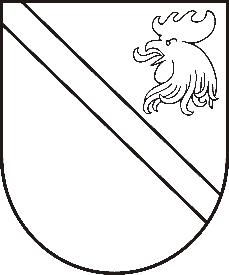 Reģ. Nr. 90000054572Saieta laukums 1, Madona, Madonas novads, LV-4801 t. 64860090, fakss 64860079, e-pasts: dome@madona.lv ___________________________________________________________________________MADONAS NOVADA PAŠVALDĪBAS DOMESLĒMUMSMadonā2018.gada 25.janvārī								Nr.24									(protokols Nr.2, 1. p.)Par apsaimniekošanas un komunālo maksājumu parādu segšanu SIA “Madonas Namsaimnieks” , SIA „Madonas Siltums”, AS “Madonas Ūdens” par pašvaldībai piederošajiem dzīvokļiem, par periodu, kad mainījušies īrnieki vai īrnieki miruši Iepazinusies ar 03.01.2018. SIA „Madonas Siltums”, SIA “Madonas Namsaimnieks” un AS “Madonas Ūdens” iesniegumiem, kuros tiek lūgts izskatīt jautājumu par finansējuma piešķiršanu apsaimniekošanas un komunālo maksājumu segšanai pašvaldībai piederošajos dzīvokļos īrnieku maiņas periodā, kā arī īrnieka nāves gadījumā, noklausījusies pilsētas pārvaldnieka Gunta Ķevera sniegto informāciju, pamatojoties uz Dzīvokļa īpašuma likuma 10.panta pirmās daļas 2. un 3.punktu, ņemot vērā 16.01.2018. Finanšu un attīstības komitejas atzinumu, atklāti balsojot: PAR – 13 (Zigfrīds Gora, Ivars Miķelsons, Artūrs Čačka, Andris Dombrovskis, Antra Gotlaufa, Artūrs Grandāns, Gunārs Ikaunieks, Valda Kļaviņa, Andris Sakne, Rihards Saulītis, Aleksandrs Šrubs, Gatis Teilis, Kaspars Udrass), PRET – NAV,  ATTURAS – NAV,  Madonas novada pašvaldības dome  NOLEMJ:Piešķirt finansējumu SIA “Madonas Namsaimnieks” parādu segšanai EUR 3150,12 apmērā.Piešķirt finansējumu SIA „Madonas Siltums” parādu segšanai EUR 3848,51 apmērā.Piešķirt finansējumu AS „Madonas Ūdens” parāda segšanai EUR 59,71 apmērā.Finansējumu piešķirt no Madonas pilsētas nesadalītajiem finanšu līdzekļiem. Domes priekšsēdētāja vietnieks					Z.Gora